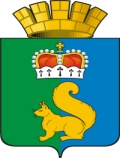 ПОСТАНОВЛЕНИЕАДМИНИСТРАЦИИ ГАРИНСКОГО ГОРОДСКОГО ОКРУГАПриложение №1      к постановлению администрации Гаринского городского округа от 30.07.2019г. № 340 «О порядке предоставления субсидии из бюджета Гаринского городского округа на поддержку общественных объединений добровольной пожарной охраны, осуществляющих деятельность на территории Гаринского городского округа»Порядокпредоставления субсидии из бюджета Гаринского городского округа на поддержкуобщественных объединений добровольной пожарной охраны, осуществляющих деятельность на территорииГаринского городского округаГлава I. ОБЩИЕ ПОЛОЖЕНИЯ1. Настоящий Порядок разработан в соответствии со статьей 78.1 Бюджетного кодекса Российской Федерации и определяет цели, условия и порядок предоставления субсидии общественным объединениям добровольной пожарной охраны (далее – Общественные объединения). 2. Субсидия предоставляется на безвозмездной и безвозвратной основе, носит целевой характер и не может быть использована на иные цели. 3. Субсидии предоставляются ежеквартально для возмещения:1) расходов на осуществление Общественным объединением добровольной пожарной охраны организации деятельности добровольных пожарных дружин и добровольных пожарных команд, осуществляющих деятельность на территории Гаринского городского округа;2) расходов на обеспечение деятельности добровольных пожарных дружин и добровольных пожарных команд общественного объединения добровольной пожарной охраны, осуществляющих деятельность на территории Гаринского городского округа:- расходов по оплате горюче-смазочных материалов для выезда пожарных машин добровольных пожарных команд на тушение пожаров;- расходов по оплате горюче-смазочных материалов для работы мотопомп добровольных пожарных дружин и добровольных пожарных команд на тушение пожаров, проведение учений и тренировок, проведения технического обслуживания;- расходов по выплате денежного вознаграждения добровольным пожарным за участие в тушении пожаров;- расходов по оплате услуг сотовой связи командиру добровольной пожарной дружины (команды); - расходов по оплате деятельности командира добровольной пожарной дружины (команды);- расходов по выплате денежного вознаграждения добровольным пожарным за деятельность по профилактике пожаров;- расходов на содержание помещений добровольных пожарных дружин и добровольных пожарных команд.4. Субсидия предоставляется за счет средств бюджета Гаринского городского округа в пределах установленного лимита бюджетных обязательств на соответствующий год по ведомству 901, подразделу 0310, целевой статье 1100122470.5. Главным распорядителем средств бюджета Гаринского городского округа, направленных на предоставление субсидий, является администрация Гаринского городского округа.Глава II. КАТЕГОРИИ ПОЛУЧАТЕЛЕЙ СУБСИДИИ6. Право на получение субсидии имеют юридические лица (некоммерческие организации):- являющиеся общественными объединениями добровольной пожарной охраны; - осуществляющие деятельность на территории Гаринского городского округа;- осуществляющие деятельность по профилактике пожаров, тушению пожаров, проведению аварийно-спасательных работ и развитию пожарного добровольчества;- которые не находятся в процессе ликвидации, не имеют возбужденного арбитражным судом дела о признании банкротом.Глава III. ЦЕЛИ И УСЛОВИЯ ПРЕДОСТАВЛЕНИЯ СУБСИДИИ7. Целью предоставления субсидии является поддержка общественных объединений добровольной пожарной охраны, осуществляющих деятельность на территории Гаринского городского округа.8. Условиями предоставления субсидий являются:1) осуществление деятельности по профилактике пожаров, тушению пожаров, проведению аварийно-спасательных работ и развитию пожарного добровольчества на территории Гаринского городского округа;2) предоставление заявки по форме согласно приложению № 1 к настоящему Порядку с приложением следующих документов, заверенных в установленном законодательством порядке:а) копия соглашения о совместной деятельности по осуществлению профилактики пожаров, тушению пожаров, проведению аварийно-спасательных работ и развитию добровольчества на территории Гаринского городского округа между администрацией Гаринского городского округа и Общественным объединением;б) документ, подтверждающий полномочия лица, подписавшего заявку;в) копия свидетельства о государственной регистрации Общественного объединения;г) копия свидетельства о постановке Общественного объединения на учет в налоговом органе;д) копия Устава Общественного объединения;е) справка налогового органа на последнюю отчетную дату об отсутствии у Общественного объединения просроченной задолженности по налоговым платежам в бюджетную систему Российской Федерации и государственные внебюджетные фонды Российской Федерации;ж) расчет суммы субсидий за отчетный период в соответствии с методикой по расчету объема субсидий из бюджета Гаринского городского округа на поддержку общественных объединений добровольной пожарной охраны, осуществляющих деятельность на территории Гаринского городского округа, утвержденный настоящим постановлением;3) предоставление письменного согласия на осуществление проверки администрацией Гаринского городского округа, предоставившим субсидию, и органами муниципального финансового контроля соблюдения условий, целей и порядка предоставления субсидий;9. Дополнительными условиями предоставления субсидий по частичному возмещению расходов, указанных в подпункте 2 пункта 3 настоящего Порядка, являются:1) для абзацев 2-4:а) включение Общественного объединения в расписание выездов подразделений пожарной охраны для тушения пожаров и проведения аварийно-спасательных работ, утвержденное постановлением администрации Гаринского городского округа;б) предоставление заверенных копий следующих документов:- табель учета рабочего времени, согласованный с ПЧ 6/3 ГКПТУ СО «ОПС СО №6»  ФПС ГУ МЧС России по Свердловской области;- путевые листы;- журнал учета работы мотопомпы;2) для абзацев  5, 6:а) предоставление заверенных копий следующих документов:- о включении Общественного объединения в расписание выездов подразделений пожарной охраны для тушения пожаров и проведения аварийно-спасательных работ, утвержденное постановлением администрации Гаринского городского округа;- постановления (приказа) о назначении командира (командиров) добровольной пожарной дружины или команды Общественного объединения;3) для абзаца 7:предоставление заверенной копии реестра внештатных инструкторов пожарной безопасности, утвержденного администрацией Гаринского городского округа.Глава IV. ПОРЯДОК ПРЕДОСТАВЛЕНИЯ СУБСИДИИ10. Общественное объединение для ежеквартального получения субсидии предоставляет:1) в Комиссию по чрезвычайным ситуациям и обеспечению пожарной безопасности Гаринского городского округа (далее – Комиссия) заявку согласно подпункту 2 пункта 8 настоящего Порядка в срок не позднее 15 числа, следующего за отчетным кварталом;2) в администрацию Гаринского городского округа:-счет;- акт выполненных работ;- отчет об использовании средств бюджета, предоставленных в форме субсидии, согласно приложению №2 к настоящему Порядку;-заверенную копию протокола Комиссии о выполнении условий предоставления субсидии, указанных в пунктах 8, 9 настоящего Порядка, и предложение о выплате субсидии;-письменное согласие на осуществление проверки соблюдения условий, целей и порядка предоставления субсидии.В срок не позднее 5 календарных дней со дня вынесения протокольного решения комиссии о выполнении условий предоставления субсидии, указанных в пунктах  8,  9 настоящего Порядка, и предложения о выплате субсидии Общественное объединение заключает соглашение с Администрацией Гаринского городского округа о предоставлении субсидии и предоставляет отчет в Администрацию Гаринского городского округа о фактическом освоении суммы предоставленной субсидии не позднее 30 дней со дня получения средств бюджета.11.Комиссия:1) рассматривает заявку Общественного объединения;2) оформляет протокол о выполнении условий предоставления субсидии, указанных в пунктах 8, 9 настоящего Порядка, и предложение о предоставлении или об отказе в предоставлении субсидии, с указанием причин отказа;3) направляет в адрес Администрации Гаринского городского округа и Общественного объединения заверенные копии протокола заседания Подкомиссии.12. Основаниями для отказа в предоставлении субсидии являются:1) несвоевременное предоставление документов, указанных в пункте 8 настоящего Порядка;2) несоответствие условиям предоставления субсидии, указанным в пунктах 8, 9 настоящего Порядка.3) недостоверность предоставленной общественным объединением информации.4) указанный в заявке размер субсидии и (или) порядок расчета размера субсидии не соответствует расчетным и (или) информации, определенной настоящим Положением и Методикой расчета объема субсидий на финансовое поддержание общественного объединения (приложение №2 к постановлению). 13. Администрация Гаринского городского округа:1) готовит проект постановления администрации Гаринского городского округа о предоставлении субсидии на основании документов, предоставленных Общественным объединением и Комиссией;2) заключает с Общественным объединением соглашение на предоставление субсидии из бюджета Гаринского городского округа на поддержку общественных объединений добровольной пожарной охраны, осуществляющих деятельность на территории Гаринского городского округа ежегодно до 31 декабря (приложение №3);3) ежеквартально в срок до 15 числа месяца, следующего за отчетным  месяцем, представляет в Финансовое управление администрации Гаринского городского округа отчет об использовании средств бюджета, предоставленных в форме субсидии (приложение № 4);4) направляет требование о возврате субсидии при выявлении нарушений условий получения субсидии, выявления недостоверных сведений в отчете об использовании субсидий.14. Руководители Общественных объединений, получивших субсидии, несут ответственность за недостоверность предоставляемых сведений и нецелевое использование средств бюджета Гаринского городского округа в соответствии с действующим законодательством.15. Порядок возврата субсидии в бюджет Гаринского городского округа:1) субсидии подлежат возврату в случае:- нарушения условий получения субсидии, предусмотренных пунктами 8, 9 настоящего Порядка;- выявления недостоверных сведений в отчете об использовании субсидий;- отказа в предоставлении документов для осуществления проверки соблюдения условий, целей и порядка предоставления субсидии;2) Общественное объединение осуществляет перечисление средств в течение: - 20 рабочих дней со дня завершения финансового года по остаткам субсидии, неиспользованной в текущем финансовом году;- 10 рабочих дней со дня получения требования Администрации Гаринского городского округа о возврате субсидии в связи с выявлением нарушений, указанных в подпункте 1 пункта 15 настоящего Порядка;3) в случае невозврата субсидии в добровольном порядке взыскание средств производится в судебном порядке в соответствии с законодательством Российской Федерации.Глава V. ПОРЯДОК ВОЗВРАТА В ТЕКУЩЕМ ФИНАНСОВОМ ГОДУПОЛУЧАТЕЛЕМ СУБСИДИИ ОСТАТКОВ СУБСИДИИ, НЕ ИСПОЛЬЗОВАННЫХВ ОТЧЕТНОМ ФИНАНСОВОМ ГОДУ16. В случаях, предусмотренных соглашением, не использованный на 01 января текущего финансового года остаток субсидии, предоставленной Общественному объединению в отчетном финансовом году, подлежит возврату в бюджет Гаринского городского округа.При установлении администрацией Гаринского городского округа наличия остатка неиспользованных на 01 января текущего финансового года средств субсидии, предоставленной Общественному объединению в отчетном финансовом году, администрацией Гаринского городского округа в течение 5 рабочих дней направляет письменное уведомление о возврате остатка субсидии с указанием суммы средств остатка субсидии, подлежащей возврату, кода бюджетной классификации Российской Федерации, по которому должен быть осуществлен возврат остатка субсидии, реквизитов банковского счета, на который должны быть перечислены средства возвращаемого остатка субсидии.Общественное объединение обязано осуществить возврат остатка субсидии в течение 10 рабочих дней с момента получения уведомления.При невозврате Общественным объединением неиспользованного остатка субсидии в указанный срок Администрация Гаринского городского округа принимает меры по взысканию подлежащего возврату остатка субсидии в бюджет Гаринского городского округа в судебном порядке.Глава VI. КОНТРОЛЬ ЗА ИСПОЛЬЗОВАНИЕМ СУБСИДИИ17. Средства субсидии носят целевой характер и не могут быть использованы на иные цели. Общественное объединение несет ответственность за целевое использование субсидии.18. Общественное объединение не позднее 30 дней со дня получения средств бюджета представляет в Администрацию Гаринского городского округа отчет о фактическом освоении суммы предоставленной Субсидии (приложение № 4);19. Обязательная проверка соблюдения условий, целей и порядка предоставления Субсидии осуществляется администрацией Гаринского городского округа и органами муниципального финансового контроля в соответствии с действующим законодательством.20. При выявлении администрацией Гаринского городского округа нарушения Общественным объединением условий, установленных для предоставления субсидии, а также нецелевого использования средств бюджета субсидия по письменному требованию администрации Гаринского городского округа подлежит возврату в бюджет Гаринского городского округа в течение 10 дней с момента получения соответствующего требования.При невозврате субсидии в установленный срок администрацией Гаринского городского округа принимает меры по взысканию подлежащей возврату в бюджет Гаринского городского округа субсидии в судебном порядке.                    Приложение №1к Порядку предоставления субсидии из бюджета Гаринского городского округа на поддержку общественных объединений добровольной пожарной охраны, осуществляющих деятельность на территории Гаринского городского округаГлаве Гаринского городского округаС.Е. Величко                                                                                                     (подпись)                            (расшифровка подписи)от_______________________________________________ (наименование Общественной организации,__________________________________________________ юридический адрес объединения)ЗАЯВКАНА ПРЕДОСТАВЛЕНИЕ СУБСИДИИ ИЗ БЮДЖЕТАГАРИНСКОГО ГОРОДСКОГО ОКРУГАНА __________ МЕСЯЦ 20__ ГОДАРазмер субсидии: _____________________________________ рублей.(цифрами и прописью)Подтверждаем, что__________________________________________________________________________(наименование Объединения)не находится в стадии ликвидации и в отношении него не принято решение суда  о признании банкротом и об открытии конкурсного производства.Даю согласие на осуществление проверки органом финансового контроля соблюдения условий, целей и порядка предоставления Субсидии.Руководитель Объединения ______________________        _______________________                                                                (подпись)          (расшифровка подписи)Приложения*:1)2)* В приложении указываются документы и копии документов в соответствии с п. 6-8 Порядка предоставления субсидии из бюджета Гаринского городского округа  на поддержку общественного объединения добровольной пожарной охраны, осуществляющих деятельность на территории Гаринского городского округа.                                   Приложение № 2к Порядку предоставления субсидии из бюджета Гаринского городского округа на поддержку общественных объединений добровольной пожарной охраны, осуществляющих деятельность на территории Гаринского городского округаОТЧЕТ об использовании субсидий, выделенных из бюджета Гаринского городского округа на поддержку общественных объединений добровольной пожарной охраны, осуществляющих деятельность на территории Гаринского городского округаза ______________________ 201__ г.Руководитель                _________________       ______________________                                                                    подпись             расшифровка подписи   Приложение № 3к Порядку предоставления субсидии из бюджета Гаринского городского округана поддержку общественных объединений добровольной пожарной охраны, осуществляющих деятельность   на территории Гаринского  городского округаСОГЛАШЕНИЕ № _____на предоставление субсидии из бюджета Гаринского городского округа на поддержку общественных объединений добровольной пожарной охраны, осуществляющих деятельность на территорииГаринского городского округап.г.т. Гари   «__»_______ 201__ годаАдминистрация Гаринского городского округа , в лице _______________________, действующего на основании Устава, с одной стороны, Региональная общественная организация Свердловской области «Добровольная пожарная охрана », именуемое в дальнейшем «Общественное объединение», в лице ________________________________, действующего на основании Устава , с другой стороны, именуемые вместе «Стороны», заключили настоящее соглашение (далее - Соглашение) о нижеследующем.ПРЕДМЕТ СОГЛАШЕНИЯПредметом настоящего соглашения является предоставление субсидии из бюджета Гаринского городского округа на поддержку общественных объединений добровольной пожарной охраны, осуществляющих деятельность на территории Гаринского городского округа за _________________ 20__ года (далее – Субсидия). ПРАВА И ОБЯЗАННОСТИ СТОРОНОбщественное объединение обязуется:	2.1.1 осуществлять на территории Гаринского городского округа деятельность по профилактике пожаров, тушению пожаров и проведению аварийно-спасательных работ и развитию пожарного добровольчества;	2.1.2 для получения Субсидии в срок не позднее 5 календарных дней со дня вынесения Комиссией по пожарной безопасности комиссии по чрезвычайным ситуациям и обеспечению пожарной безопасности Гаринского городского округа протокольного решения о выплате Субсидии предоставить администрации Гаринского городского округа:- счет;- акт выполненных работ;- отчет об использовании средств бюджета, предоставленных в форме субсидии согласно приложению № 2 к порядку предоставления субсидии из бюджета Гаринского городского округа на поддержку общественных объединений добровольной пожарной охраны, осуществляющих деятельность на территории Гаринского городского округ;- заверенную копию протокола Комиссии по пожарной безопасности комиссии по чрезвычайным ситуациям и обеспечению пожарной безопасности Гаринского городского округа о предоставлении Субсидии;- письменное согласие на осуществление проверки соблюдения условий, целей и порядка предоставления Субсидии;2.1.3 обеспечить расходование Субсидии на цели, указанные в пункте 7 порядка предоставления субсидии из бюджета Гаринского городского округа на поддержку общественных объединений добровольной пожарной охраны, осуществляющих деятельность на территории Гаринского городского округ;2.1.4 предоставить отчет о фактическом освоении суммы предоставленной Субсидии не позднее 30 дней со дня получения бюджетных средств с указанием причин не освоения (неполного освоения) субсидии;2.1.5 возвратить Субсидию в порядке, согласно пункту 15 порядка  предоставления субсидии из бюджета Гаринского городского округа на поддержку общественных объединений добровольной пожарной охраны, осуществляющих деятельность на территории Гаринского городского округа;2.1.6 предоставить всю необходимую информацию и документы для проведения проверки целевого использования субсидии.2.2. Общественное объединение имеет право на получение Субсидии при выполнении условий ее предоставления, установленных нормативными правовыми актами Гаринского городского округа. 2.3. Администрация Гаринского городского округа обязуется в  течение  20  дней  проверить  предоставленные документы и  перечислить Субсидию в соответствии с пунктом 4 настоящего соглашения в пределах средств, предусмотренных в бюджете Гаринского городского округа.Администрация Гаринского городского округа имеет право:2.4.1 проверять достоверность предоставленных Общественной организацией отчетов, выполнение условий и целей предоставления Субсидии;2.4.2 направлять требование Общественной организации о возврате Субсидии при обнаружении нарушения условий предоставления Субсидии;2.4.3 направлять исковые заявления в суд при отказе Общественной организации добровольно возвратить Субсидии в установленный срок;2.4.4 осуществить контроль за целевым использованием средств бюджета Гаринского городского округа.СТОИМОСТЬ СОГЛАШЕНИЯОбъем Субсидии по настоящему соглашению составляет  _____________ (____________________________) рублей ___ копеек. Сумма Субсидии предоставляется в пределах лимитов бюджетных ассигнований, утвержденных в бюджете Гаринского городского округа на 20___ год.Оплата производится по мере финансирования Администрацией Гаринского городского округа данной статьи бюджета Гаринского городского округа.ОТВЕТСТВЕННОСТЬ СТОРОН4.1. Стороны несут ответственность в полном объеме за невыполнение взятых на себя обязательств по настоящему соглашению в соответствии с его условиями и действующим законодательством Российской Федерации.4.2. Окончание срока действия настоящего соглашения не освобождает Стороны от ответственности за нарушения его условий, возникшие в период его действия.СПОРЫ И РАЗНОГЛАСИЯ5.1. Споры и разногласия Сторон решаются в соответствии с действующим законодательством. 5.2. При  возникновении споров в связи с исполнением обязательств по настоящему соглашению они разрешаются  Сторонами  путем переговоров. 5.3. При  не достижении  соглашения   спор   передается   на рассмотрение Арбитражного суда Свердловской области. 5.4. Все претензии по выполнению условий настоящего соглашения должны заявляться Сторонами в письменной форме и направляться контрагенту заказным письмом или вручаться лично под расписку.СРОК ДЕЙСТВИЯ СОГЛАШЕНИЯ6.1. Настоящее соглашение вступает в силу с момента подписания и действует до полного исполнения своих обязательств по настоящему соглашению.6.2. Настоящее соглашение составлено в 2-х экземплярах, имеющих одинаковую юридическую силу и хранящихся у каждой из Сторон.7. ЮРИДИЧЕСКИЕ АДРЕСА, РЕКВИЗИТЫ И ПОДПИСИ СТОРОНПриложение № 4к Порядку предоставления субсидии из бюджета Гаринского городского округа на поддержку общественных объединений добровольной пожарной охраны, осуществляющих деятельность на территории Гаринского городского округаОТЧЕТ об использовании субсидий, выделенных из бюджета Гаринского городского округа на поддержку общественных объединений добровольной пожарной охраны, осуществляющих деятельность на территории Гаринского городского округаза ______________________ 201__ г.Руководитель                  ___________________        _______________________                                                                           подпись              расшифровка подписи   Главный специалист      ___________________    _______________________					             подпись             расшифровка подписи            Приложение №2     к постановлению администрации Гаринского городского округа от 30.07.2019г. № 340 «О порядке предоставления субсидии из бюджета Гаринского городского округа на поддержку общественных объединений добровольной пожарной охраны, осуществляющих деятельность на территории Гаринского городского округа»МЕТОДИКАРАСЧЕТА ОБЪЕМА СУБСИДИИ ИЗ БЮДЖЕТАГАРИНСКОГО ГОРОДСКОГО ОКРУГА  НА ПОДДЕРЖКУОБЩЕСТВЕННЫХ ОБЪЕДИНЕНИЙ ДОБРОВОЛЬНОЙ ПОЖАРНОЙ ОХРАНЫ СЕВЕРНОГО УПРАВЛЕНЧЕСКОГО ОКРУГА СВЕРДЛОВСКОЙ ОБЛАСТИ, ОСУЩЕСТВЛЯЮЩИХ ДЕЯТЕЛЬНОСТЬ НА ТЕРРИТОРИИ ГАРИНСКОГО ГОРОДСКОГО ОКРУГАВ общий объем субсидии на поддержку общественного объединения добровольной пожарной охраны, осуществляющего деятельность на территории Гаринского городского округа, входят:1) расходы на осуществление общественным объединением добровольной пожарной охраны организации деятельности добровольных пожарных дружин и добровольных пожарных команд, осуществляющих деятельность на территории Гаринского городского округа;2) расходы на обеспечение деятельности добровольных пожарных дружин и добровольных пожарных команд общественного объединения добровольной пожарной охраны, осуществляющих деятельность на территории городского округа.1. Величина норматива финансирования расходов на месяц на осуществление общественным объединением добровольной пожарной охраны организации деятельности добровольных пожарных дружин  и добровольных пожарных команд, осуществляющих свою деятельность на территории Гаринского городского округа, устанавливается в размере 764 рублей на одного добровольного пожарного, включенного в расписание выездов подразделений пожарной охраны для тушения пожаров и проведения аварийно-спасательных работ, утвержденное постановлением главы Гаринского городского округа и (или) включенного в реестр внештатных инструкторов пожарной безопасности, утвержденный главой администрации Гаринского городского округа.2. Расходы на обеспечение деятельности добровольных пожарных дружин и добровольных пожарных команд общественного объединения добровольной пожарной охраны, осуществляющих деятельность на территории городского округа, включают в себя:- расходы на оплату горюче-смазочных материалов для выезда пожарных машин добровольных пожарных команд на тушение пожаров;- расходы на оплату горюче-смазочных материалов для работы мотопомп добровольных пожарных дружин и добровольных пожарных команд на тушение пожаров, проведение учений и тренировок, проведения технического обслуживания;- расходы на выплату денежного вознаграждения добровольным пожарным за участие в тушении пожаров;- расходы на выплату денежного вознаграждения добровольным пожарным за деятельность по профилактике пожаров;- расходы на оплату услуг сотовой связи командиру добровольной пожарной дружины (команды); - расходы на оплату деятельности командира добровольной пожарной дружины (команды);- расходы на содержание помещений добровольных пожарных дружин и добровольных пожарных команд.3. Расчет объема субсидии из местного бюджета на обеспечение деятельности добровольных пожарных дружин и добровольных пожарных команд общественного объединения добровольной пожарной охраны, осуществляющих деятельность на территории Гаринского городского округа, производится в соответствии с формулой:S = S1 + S2 +S3+S4+S5+ S6, где:S - общий объем субсидии;S1 - размер части субсидии на оплату горюче-смазочных материалов для работы мотопомп добровольных пожарных дружин и добровольных пожарных команд на тушение пожаров, проведение учений и тренировок, проведения технического обслуживания;S2 - размер части субсидии на выплату вознаграждения добровольным пожарным за участие в тушении пожаров;S3 – размер части субсидии на выплату вознаграждения добровольны пожарным за деятельность по профилактике пожаров;S4 – размер части субсидии командиру дружины (команды) на оплату услуг сотовой связи в размере 30 рублей;S5 - размер части субсидии на оплату работы командира дружины (команды) в размере 500 рублей;S6 – размер части субсидии на оплату расходов общественного объединения добровольной пожарной охраны на организацию деятельности добровольных пожарных дружин и добровольных пожарных команд4. Расчет размера части субсидии на оплату горюче-смазочных материалов для работы мотопомп добровольных пожарных дружин и добровольных пожарных команд на тушение пожаров, проведение учений и тренировок, проведение технического обслуживания осуществляется по формуле:S1 = 5 лит./пожар (учение, тренировка, проведение технического обслуживания) x 12 м-ц x М x43 руб./лит., где М – количество мотопомп добровольных пожарных дружин и добровольных пожарных команд (далее – ДПД и ДПК).5. Расчет размера части субсидий на выплату вознаграждения добровольным пожарным за участие в тушении пожаров осуществляется по формуле:S2 = 100 руб./час x 5 час./м-ц x 12 x N x 1,302, где N - количество членов ДПД + количество членов ДПК;1,302 - начисления на оплату труда.6. Расчет размера части субсидий на выплату вознаграждения добровольным пожарным за деятельность по профилактике пожаров осуществляется по формуле:S3 = 100 руб./час x 8 час. x 12 м-ц x N x 1,302, где N - количество членов ДПД + количество членов ДПК;1,302 - начисления на оплату труда.7. Расчет размера части субсидии на оплату деятельности командиров добровольных пожарных дружин и добровольной пожарной команды осуществляется по формуле:S4= 500 руб./месяц*12 м-ц*J*1,302, гдеJ- количество ДПД+ДПК1,302 – начисления на оплату труда8. Расчет размера части субсидии на оплату услуг сотовой связи командиров добровольных пожарных дружин, добровольной пожарной команды осуществляется по формуле:S5= 30 руб./месяц*12месяцев*J, где J – количество ДПД+ДПК.          9. Расчет размера части субсидии на оплату расходов общественного объединения добровольной пожарной охраны на организацию деятельности добровольных пожарных дружин и добровольных пожарных командS6= 380 руб./месяц*12месяцев*J, гдеJ – количество ДПД.от 30.07.2019г.№340340п.г.т. Гарип.г.т. ГариО порядке предоставления субсидии из бюджета Гаринского городского округа на поддержку общественных объединений добровольной пожарной охраны, осуществляющих деятельность на территории Гаринского городского округаО порядке предоставления субсидии из бюджета Гаринского городского округа на поддержку общественных объединений добровольной пожарной охраны, осуществляющих деятельность на территории Гаринского городского округаО порядке предоставления субсидии из бюджета Гаринского городского округа на поддержку общественных объединений добровольной пожарной охраны, осуществляющих деятельность на территории Гаринского городского округаО порядке предоставления субсидии из бюджета Гаринского городского округа на поддержку общественных объединений добровольной пожарной охраны, осуществляющих деятельность на территории Гаринского городского округаО порядке предоставления субсидии из бюджета Гаринского городского округа на поддержку общественных объединений добровольной пожарной охраны, осуществляющих деятельность на территории Гаринского городского округа         В целях дальнейшего совершенствования реализации полномочий органов местного самоуправления в области обеспечения пожарной безопасности, предусмотренных Федеральными законами от 06.10.2003г. №131-ФЗ «Об общих принципах организации местного самоуправления в Российской Федерации», от 21.12.1994г. №69-ФЗ «О пожарной безопасности»от 21.12.1994г. № 69-ФЗ «О пожарной безопасности», Федеральным закономот 22.07.2008г. № 123-Ф3 «Технический регламент о требованиях пожарной безопасности», в соответствии со статьей 16 Федерального закона от 06.05.2011г.№100-ФЗ «О добровольной пожарной охране»,в соответствии со статьей 78.1 Бюджетного кодекса Российской Федерации,  Закона Свердловской области от 12.07.2011г. № 71-03 «О добровольной пожарной охране натерритории Свердловской области» руководствуясь Уставом Гаринского городского округа,ПОСТАНОВЛЯЮ :         1. Утвердить Порядок предоставления субсидии из бюджета Гаринского городского округа на поддержку общественных объединений добровольной пожарной охраны, осуществляющих деятельность на территории Гаринского городского округа (приложение №1);2.Утвердить Методику расчета объема субсидии из бюджета Гаринского городского округа  на поддержку общественных объединений добровольной пожарной охраны, осуществляющих деятельность на территории Гаринского городского округа (приложение №2).         3.Постановление администрации Гаринского городского округа                           от 26.04.2013г. № 242 «О порядке предоставления субсидии из бюджета Гаринского городского округа на поддержку общественных объединений добровольной пожарной охраны, осуществляющих деятельность на территории Гаринского городского округа, методике расчета объема субсидии из бюджета Гаринского городского округа  на поддержку общественных объединений добровольной пожарной охраны, осуществляющих деятельность на территории Гаринского городского округа» признать утратившим силу.4.Настоящее постановление распространяет свое действие на правоотношения, возникшие с 30июля 2019 года.5 Настоящее постановление опубликовать (обнародовать).6.Контроль за исполнением настоящего постановления возложить на  заместителя главы администрации Гаринского городского округа                    Коробейникова В.В.Глава  Гаринского городского округа                                             		С.Е. Величко         В целях дальнейшего совершенствования реализации полномочий органов местного самоуправления в области обеспечения пожарной безопасности, предусмотренных Федеральными законами от 06.10.2003г. №131-ФЗ «Об общих принципах организации местного самоуправления в Российской Федерации», от 21.12.1994г. №69-ФЗ «О пожарной безопасности»от 21.12.1994г. № 69-ФЗ «О пожарной безопасности», Федеральным закономот 22.07.2008г. № 123-Ф3 «Технический регламент о требованиях пожарной безопасности», в соответствии со статьей 16 Федерального закона от 06.05.2011г.№100-ФЗ «О добровольной пожарной охране»,в соответствии со статьей 78.1 Бюджетного кодекса Российской Федерации,  Закона Свердловской области от 12.07.2011г. № 71-03 «О добровольной пожарной охране натерритории Свердловской области» руководствуясь Уставом Гаринского городского округа,ПОСТАНОВЛЯЮ :         1. Утвердить Порядок предоставления субсидии из бюджета Гаринского городского округа на поддержку общественных объединений добровольной пожарной охраны, осуществляющих деятельность на территории Гаринского городского округа (приложение №1);2.Утвердить Методику расчета объема субсидии из бюджета Гаринского городского округа  на поддержку общественных объединений добровольной пожарной охраны, осуществляющих деятельность на территории Гаринского городского округа (приложение №2).         3.Постановление администрации Гаринского городского округа                           от 26.04.2013г. № 242 «О порядке предоставления субсидии из бюджета Гаринского городского округа на поддержку общественных объединений добровольной пожарной охраны, осуществляющих деятельность на территории Гаринского городского округа, методике расчета объема субсидии из бюджета Гаринского городского округа  на поддержку общественных объединений добровольной пожарной охраны, осуществляющих деятельность на территории Гаринского городского округа» признать утратившим силу.4.Настоящее постановление распространяет свое действие на правоотношения, возникшие с 30июля 2019 года.5 Настоящее постановление опубликовать (обнародовать).6.Контроль за исполнением настоящего постановления возложить на  заместителя главы администрации Гаринского городского округа                    Коробейникова В.В.Глава  Гаринского городского округа                                             		С.Е. Величко         В целях дальнейшего совершенствования реализации полномочий органов местного самоуправления в области обеспечения пожарной безопасности, предусмотренных Федеральными законами от 06.10.2003г. №131-ФЗ «Об общих принципах организации местного самоуправления в Российской Федерации», от 21.12.1994г. №69-ФЗ «О пожарной безопасности»от 21.12.1994г. № 69-ФЗ «О пожарной безопасности», Федеральным закономот 22.07.2008г. № 123-Ф3 «Технический регламент о требованиях пожарной безопасности», в соответствии со статьей 16 Федерального закона от 06.05.2011г.№100-ФЗ «О добровольной пожарной охране»,в соответствии со статьей 78.1 Бюджетного кодекса Российской Федерации,  Закона Свердловской области от 12.07.2011г. № 71-03 «О добровольной пожарной охране натерритории Свердловской области» руководствуясь Уставом Гаринского городского округа,ПОСТАНОВЛЯЮ :         1. Утвердить Порядок предоставления субсидии из бюджета Гаринского городского округа на поддержку общественных объединений добровольной пожарной охраны, осуществляющих деятельность на территории Гаринского городского округа (приложение №1);2.Утвердить Методику расчета объема субсидии из бюджета Гаринского городского округа  на поддержку общественных объединений добровольной пожарной охраны, осуществляющих деятельность на территории Гаринского городского округа (приложение №2).         3.Постановление администрации Гаринского городского округа                           от 26.04.2013г. № 242 «О порядке предоставления субсидии из бюджета Гаринского городского округа на поддержку общественных объединений добровольной пожарной охраны, осуществляющих деятельность на территории Гаринского городского округа, методике расчета объема субсидии из бюджета Гаринского городского округа  на поддержку общественных объединений добровольной пожарной охраны, осуществляющих деятельность на территории Гаринского городского округа» признать утратившим силу.4.Настоящее постановление распространяет свое действие на правоотношения, возникшие с 30июля 2019 года.5 Настоящее постановление опубликовать (обнародовать).6.Контроль за исполнением настоящего постановления возложить на  заместителя главы администрации Гаринского городского округа                    Коробейникова В.В.Глава  Гаринского городского округа                                             		С.Е. Величко         В целях дальнейшего совершенствования реализации полномочий органов местного самоуправления в области обеспечения пожарной безопасности, предусмотренных Федеральными законами от 06.10.2003г. №131-ФЗ «Об общих принципах организации местного самоуправления в Российской Федерации», от 21.12.1994г. №69-ФЗ «О пожарной безопасности»от 21.12.1994г. № 69-ФЗ «О пожарной безопасности», Федеральным закономот 22.07.2008г. № 123-Ф3 «Технический регламент о требованиях пожарной безопасности», в соответствии со статьей 16 Федерального закона от 06.05.2011г.№100-ФЗ «О добровольной пожарной охране»,в соответствии со статьей 78.1 Бюджетного кодекса Российской Федерации,  Закона Свердловской области от 12.07.2011г. № 71-03 «О добровольной пожарной охране натерритории Свердловской области» руководствуясь Уставом Гаринского городского округа,ПОСТАНОВЛЯЮ :         1. Утвердить Порядок предоставления субсидии из бюджета Гаринского городского округа на поддержку общественных объединений добровольной пожарной охраны, осуществляющих деятельность на территории Гаринского городского округа (приложение №1);2.Утвердить Методику расчета объема субсидии из бюджета Гаринского городского округа  на поддержку общественных объединений добровольной пожарной охраны, осуществляющих деятельность на территории Гаринского городского округа (приложение №2).         3.Постановление администрации Гаринского городского округа                           от 26.04.2013г. № 242 «О порядке предоставления субсидии из бюджета Гаринского городского округа на поддержку общественных объединений добровольной пожарной охраны, осуществляющих деятельность на территории Гаринского городского округа, методике расчета объема субсидии из бюджета Гаринского городского округа  на поддержку общественных объединений добровольной пожарной охраны, осуществляющих деятельность на территории Гаринского городского округа» признать утратившим силу.4.Настоящее постановление распространяет свое действие на правоотношения, возникшие с 30июля 2019 года.5 Настоящее постановление опубликовать (обнародовать).6.Контроль за исполнением настоящего постановления возложить на  заместителя главы администрации Гаринского городского округа                    Коробейникова В.В.Глава  Гаринского городского округа                                             		С.Е. Величко         В целях дальнейшего совершенствования реализации полномочий органов местного самоуправления в области обеспечения пожарной безопасности, предусмотренных Федеральными законами от 06.10.2003г. №131-ФЗ «Об общих принципах организации местного самоуправления в Российской Федерации», от 21.12.1994г. №69-ФЗ «О пожарной безопасности»от 21.12.1994г. № 69-ФЗ «О пожарной безопасности», Федеральным закономот 22.07.2008г. № 123-Ф3 «Технический регламент о требованиях пожарной безопасности», в соответствии со статьей 16 Федерального закона от 06.05.2011г.№100-ФЗ «О добровольной пожарной охране»,в соответствии со статьей 78.1 Бюджетного кодекса Российской Федерации,  Закона Свердловской области от 12.07.2011г. № 71-03 «О добровольной пожарной охране натерритории Свердловской области» руководствуясь Уставом Гаринского городского округа,ПОСТАНОВЛЯЮ :         1. Утвердить Порядок предоставления субсидии из бюджета Гаринского городского округа на поддержку общественных объединений добровольной пожарной охраны, осуществляющих деятельность на территории Гаринского городского округа (приложение №1);2.Утвердить Методику расчета объема субсидии из бюджета Гаринского городского округа  на поддержку общественных объединений добровольной пожарной охраны, осуществляющих деятельность на территории Гаринского городского округа (приложение №2).         3.Постановление администрации Гаринского городского округа                           от 26.04.2013г. № 242 «О порядке предоставления субсидии из бюджета Гаринского городского округа на поддержку общественных объединений добровольной пожарной охраны, осуществляющих деятельность на территории Гаринского городского округа, методике расчета объема субсидии из бюджета Гаринского городского округа  на поддержку общественных объединений добровольной пожарной охраны, осуществляющих деятельность на территории Гаринского городского округа» признать утратившим силу.4.Настоящее постановление распространяет свое действие на правоотношения, возникшие с 30июля 2019 года.5 Настоящее постановление опубликовать (обнародовать).6.Контроль за исполнением настоящего постановления возложить на  заместителя главы администрации Гаринского городского округа                    Коробейникова В.В.Глава  Гаринского городского округа                                             		С.Е. Величко         В целях дальнейшего совершенствования реализации полномочий органов местного самоуправления в области обеспечения пожарной безопасности, предусмотренных Федеральными законами от 06.10.2003г. №131-ФЗ «Об общих принципах организации местного самоуправления в Российской Федерации», от 21.12.1994г. №69-ФЗ «О пожарной безопасности»от 21.12.1994г. № 69-ФЗ «О пожарной безопасности», Федеральным закономот 22.07.2008г. № 123-Ф3 «Технический регламент о требованиях пожарной безопасности», в соответствии со статьей 16 Федерального закона от 06.05.2011г.№100-ФЗ «О добровольной пожарной охране»,в соответствии со статьей 78.1 Бюджетного кодекса Российской Федерации,  Закона Свердловской области от 12.07.2011г. № 71-03 «О добровольной пожарной охране натерритории Свердловской области» руководствуясь Уставом Гаринского городского округа,ПОСТАНОВЛЯЮ :         1. Утвердить Порядок предоставления субсидии из бюджета Гаринского городского округа на поддержку общественных объединений добровольной пожарной охраны, осуществляющих деятельность на территории Гаринского городского округа (приложение №1);2.Утвердить Методику расчета объема субсидии из бюджета Гаринского городского округа  на поддержку общественных объединений добровольной пожарной охраны, осуществляющих деятельность на территории Гаринского городского округа (приложение №2).         3.Постановление администрации Гаринского городского округа                           от 26.04.2013г. № 242 «О порядке предоставления субсидии из бюджета Гаринского городского округа на поддержку общественных объединений добровольной пожарной охраны, осуществляющих деятельность на территории Гаринского городского округа, методике расчета объема субсидии из бюджета Гаринского городского округа  на поддержку общественных объединений добровольной пожарной охраны, осуществляющих деятельность на территории Гаринского городского округа» признать утратившим силу.4.Настоящее постановление распространяет свое действие на правоотношения, возникшие с 30июля 2019 года.5 Настоящее постановление опубликовать (обнародовать).6.Контроль за исполнением настоящего постановления возложить на  заместителя главы администрации Гаринского городского округа                    Коробейникова В.В.Глава  Гаринского городского округа                                             		С.Е. Величко         В целях дальнейшего совершенствования реализации полномочий органов местного самоуправления в области обеспечения пожарной безопасности, предусмотренных Федеральными законами от 06.10.2003г. №131-ФЗ «Об общих принципах организации местного самоуправления в Российской Федерации», от 21.12.1994г. №69-ФЗ «О пожарной безопасности»от 21.12.1994г. № 69-ФЗ «О пожарной безопасности», Федеральным закономот 22.07.2008г. № 123-Ф3 «Технический регламент о требованиях пожарной безопасности», в соответствии со статьей 16 Федерального закона от 06.05.2011г.№100-ФЗ «О добровольной пожарной охране»,в соответствии со статьей 78.1 Бюджетного кодекса Российской Федерации,  Закона Свердловской области от 12.07.2011г. № 71-03 «О добровольной пожарной охране натерритории Свердловской области» руководствуясь Уставом Гаринского городского округа,ПОСТАНОВЛЯЮ :         1. Утвердить Порядок предоставления субсидии из бюджета Гаринского городского округа на поддержку общественных объединений добровольной пожарной охраны, осуществляющих деятельность на территории Гаринского городского округа (приложение №1);2.Утвердить Методику расчета объема субсидии из бюджета Гаринского городского округа  на поддержку общественных объединений добровольной пожарной охраны, осуществляющих деятельность на территории Гаринского городского округа (приложение №2).         3.Постановление администрации Гаринского городского округа                           от 26.04.2013г. № 242 «О порядке предоставления субсидии из бюджета Гаринского городского округа на поддержку общественных объединений добровольной пожарной охраны, осуществляющих деятельность на территории Гаринского городского округа, методике расчета объема субсидии из бюджета Гаринского городского округа  на поддержку общественных объединений добровольной пожарной охраны, осуществляющих деятельность на территории Гаринского городского округа» признать утратившим силу.4.Настоящее постановление распространяет свое действие на правоотношения, возникшие с 30июля 2019 года.5 Настоящее постановление опубликовать (обнародовать).6.Контроль за исполнением настоящего постановления возложить на  заместителя главы администрации Гаринского городского округа                    Коробейникова В.В.Глава  Гаринского городского округа                                             		С.Е. Величко         В целях дальнейшего совершенствования реализации полномочий органов местного самоуправления в области обеспечения пожарной безопасности, предусмотренных Федеральными законами от 06.10.2003г. №131-ФЗ «Об общих принципах организации местного самоуправления в Российской Федерации», от 21.12.1994г. №69-ФЗ «О пожарной безопасности»от 21.12.1994г. № 69-ФЗ «О пожарной безопасности», Федеральным закономот 22.07.2008г. № 123-Ф3 «Технический регламент о требованиях пожарной безопасности», в соответствии со статьей 16 Федерального закона от 06.05.2011г.№100-ФЗ «О добровольной пожарной охране»,в соответствии со статьей 78.1 Бюджетного кодекса Российской Федерации,  Закона Свердловской области от 12.07.2011г. № 71-03 «О добровольной пожарной охране натерритории Свердловской области» руководствуясь Уставом Гаринского городского округа,ПОСТАНОВЛЯЮ :         1. Утвердить Порядок предоставления субсидии из бюджета Гаринского городского округа на поддержку общественных объединений добровольной пожарной охраны, осуществляющих деятельность на территории Гаринского городского округа (приложение №1);2.Утвердить Методику расчета объема субсидии из бюджета Гаринского городского округа  на поддержку общественных объединений добровольной пожарной охраны, осуществляющих деятельность на территории Гаринского городского округа (приложение №2).         3.Постановление администрации Гаринского городского округа                           от 26.04.2013г. № 242 «О порядке предоставления субсидии из бюджета Гаринского городского округа на поддержку общественных объединений добровольной пожарной охраны, осуществляющих деятельность на территории Гаринского городского округа, методике расчета объема субсидии из бюджета Гаринского городского округа  на поддержку общественных объединений добровольной пожарной охраны, осуществляющих деятельность на территории Гаринского городского округа» признать утратившим силу.4.Настоящее постановление распространяет свое действие на правоотношения, возникшие с 30июля 2019 года.5 Настоящее постановление опубликовать (обнародовать).6.Контроль за исполнением настоящего постановления возложить на  заместителя главы администрации Гаринского городского округа                    Коробейникова В.В.Глава  Гаринского городского округа                                             		С.Е. Величко         В целях дальнейшего совершенствования реализации полномочий органов местного самоуправления в области обеспечения пожарной безопасности, предусмотренных Федеральными законами от 06.10.2003г. №131-ФЗ «Об общих принципах организации местного самоуправления в Российской Федерации», от 21.12.1994г. №69-ФЗ «О пожарной безопасности»от 21.12.1994г. № 69-ФЗ «О пожарной безопасности», Федеральным закономот 22.07.2008г. № 123-Ф3 «Технический регламент о требованиях пожарной безопасности», в соответствии со статьей 16 Федерального закона от 06.05.2011г.№100-ФЗ «О добровольной пожарной охране»,в соответствии со статьей 78.1 Бюджетного кодекса Российской Федерации,  Закона Свердловской области от 12.07.2011г. № 71-03 «О добровольной пожарной охране натерритории Свердловской области» руководствуясь Уставом Гаринского городского округа,ПОСТАНОВЛЯЮ :         1. Утвердить Порядок предоставления субсидии из бюджета Гаринского городского округа на поддержку общественных объединений добровольной пожарной охраны, осуществляющих деятельность на территории Гаринского городского округа (приложение №1);2.Утвердить Методику расчета объема субсидии из бюджета Гаринского городского округа  на поддержку общественных объединений добровольной пожарной охраны, осуществляющих деятельность на территории Гаринского городского округа (приложение №2).         3.Постановление администрации Гаринского городского округа                           от 26.04.2013г. № 242 «О порядке предоставления субсидии из бюджета Гаринского городского округа на поддержку общественных объединений добровольной пожарной охраны, осуществляющих деятельность на территории Гаринского городского округа, методике расчета объема субсидии из бюджета Гаринского городского округа  на поддержку общественных объединений добровольной пожарной охраны, осуществляющих деятельность на территории Гаринского городского округа» признать утратившим силу.4.Настоящее постановление распространяет свое действие на правоотношения, возникшие с 30июля 2019 года.5 Настоящее постановление опубликовать (обнародовать).6.Контроль за исполнением настоящего постановления возложить на  заместителя главы администрации Гаринского городского округа                    Коробейникова В.В.Глава  Гаринского городского округа                                             		С.Е. Величко         В целях дальнейшего совершенствования реализации полномочий органов местного самоуправления в области обеспечения пожарной безопасности, предусмотренных Федеральными законами от 06.10.2003г. №131-ФЗ «Об общих принципах организации местного самоуправления в Российской Федерации», от 21.12.1994г. №69-ФЗ «О пожарной безопасности»от 21.12.1994г. № 69-ФЗ «О пожарной безопасности», Федеральным закономот 22.07.2008г. № 123-Ф3 «Технический регламент о требованиях пожарной безопасности», в соответствии со статьей 16 Федерального закона от 06.05.2011г.№100-ФЗ «О добровольной пожарной охране»,в соответствии со статьей 78.1 Бюджетного кодекса Российской Федерации,  Закона Свердловской области от 12.07.2011г. № 71-03 «О добровольной пожарной охране натерритории Свердловской области» руководствуясь Уставом Гаринского городского округа,ПОСТАНОВЛЯЮ :         1. Утвердить Порядок предоставления субсидии из бюджета Гаринского городского округа на поддержку общественных объединений добровольной пожарной охраны, осуществляющих деятельность на территории Гаринского городского округа (приложение №1);2.Утвердить Методику расчета объема субсидии из бюджета Гаринского городского округа  на поддержку общественных объединений добровольной пожарной охраны, осуществляющих деятельность на территории Гаринского городского округа (приложение №2).         3.Постановление администрации Гаринского городского округа                           от 26.04.2013г. № 242 «О порядке предоставления субсидии из бюджета Гаринского городского округа на поддержку общественных объединений добровольной пожарной охраны, осуществляющих деятельность на территории Гаринского городского округа, методике расчета объема субсидии из бюджета Гаринского городского округа  на поддержку общественных объединений добровольной пожарной охраны, осуществляющих деятельность на территории Гаринского городского округа» признать утратившим силу.4.Настоящее постановление распространяет свое действие на правоотношения, возникшие с 30июля 2019 года.5 Настоящее постановление опубликовать (обнародовать).6.Контроль за исполнением настоящего постановления возложить на  заместителя главы администрации Гаринского городского округа                    Коробейникова В.В.Глава  Гаринского городского округа                                             		С.Е. ВеличкоТелефон (факс)                 ИНН/КПП                        Наименование банка             Расчетный счет                 Корреспондентский счет банка   БИК банка                      Наименование показателяВеличина показателя (рублей)12Сумма Субсидии, подлежащей выплате за отчетный период, всего, в том числе расходы- расходов по оплате горюче-смазочных материалов для работы мотопомп добровольных пожарных дружин и добровольных пожарных команд на тушение пожаров, проведение учений и тренировок, проведения технического обслуживания- на выплату денежного вознаграждения добровольным пожарным за участие в тушении пожаров- на оплату услуг сотовой связи командиру добровольной пожарной дружины (команды)- на оплату деятельности командира добровольной пожарной дружины (команды)- на выплату денежного вознаграждения добровольным пожарным за деятельность по профилактике пожаров- расходы на содержание помещений добровольных пожарных дружин и добровольных пожарных команд- расходы общественного объединения добровольной пожарной охраны на организацию деятельности добровольных пожарных дружин и добровольных пожарных командСумма Субсидии, полученная в отчетном периоде Остаток, подлежащий к оплате «АдминистрацияГаринского городского округа»:«Общественная организация»:624910п.г.т. Гари, Свердловская обл., Гаринский р-н, ул Комсомольская д.52 телефон – 8 (34387) 2-11-81, 2-11-14л/с  03901370010р/с 40204810500000126241Уральское ГУ Банка России по Свердловской обл. г. ЕкатеринбургБИК 046577001ИНН  6641000432КПП 668001001ОГРН 1026601820211___________________________Адрес:__________________________телефон – ______________________,расч/сч.  _______________________в ______________________________ к/сч. __________________________БИК ___________________________ИНН  __________________________ОГРН __________________________ОКВЭД ________________________Глава Гаринского городского округа______________ (________________) мпОбщественная организация ________________  (_______________)мпОбщественная организация ________________  (_______________)мпНаименование показателяВеличина показателя (рублей)Сумма Субсидий за отчетный период, принятая к финансированию за отчетный период Получено лимитов бюджетных ассигнований на отчетный период для предоставления Субсидии из бюджета Гаринского городского округа Кассовый расход по предоставлению Субсидий за отчетный период Остаток неиспользованных средств 